  В рамках республиканской программы на средства самообложения в  2020 году администрация вместе с местными жителями решили благоустроить небольшую зону с современным игровым и спортивным инвентарем. Площадка рассчитана как на маленьких детей, так и на ребят постарше.  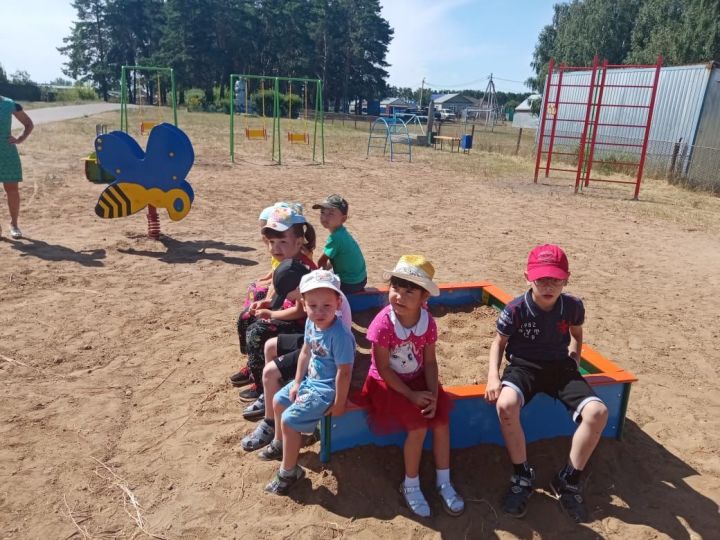 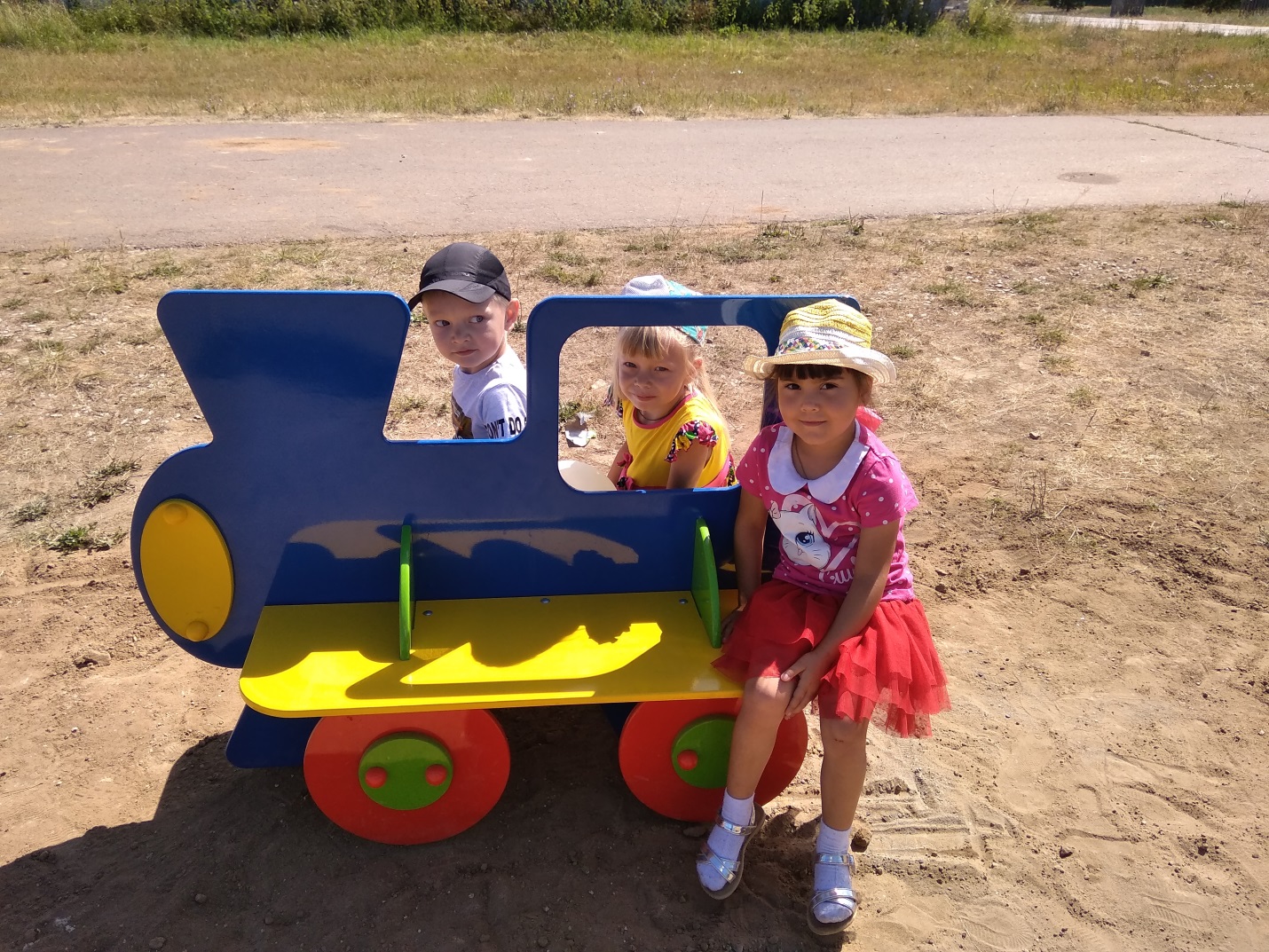 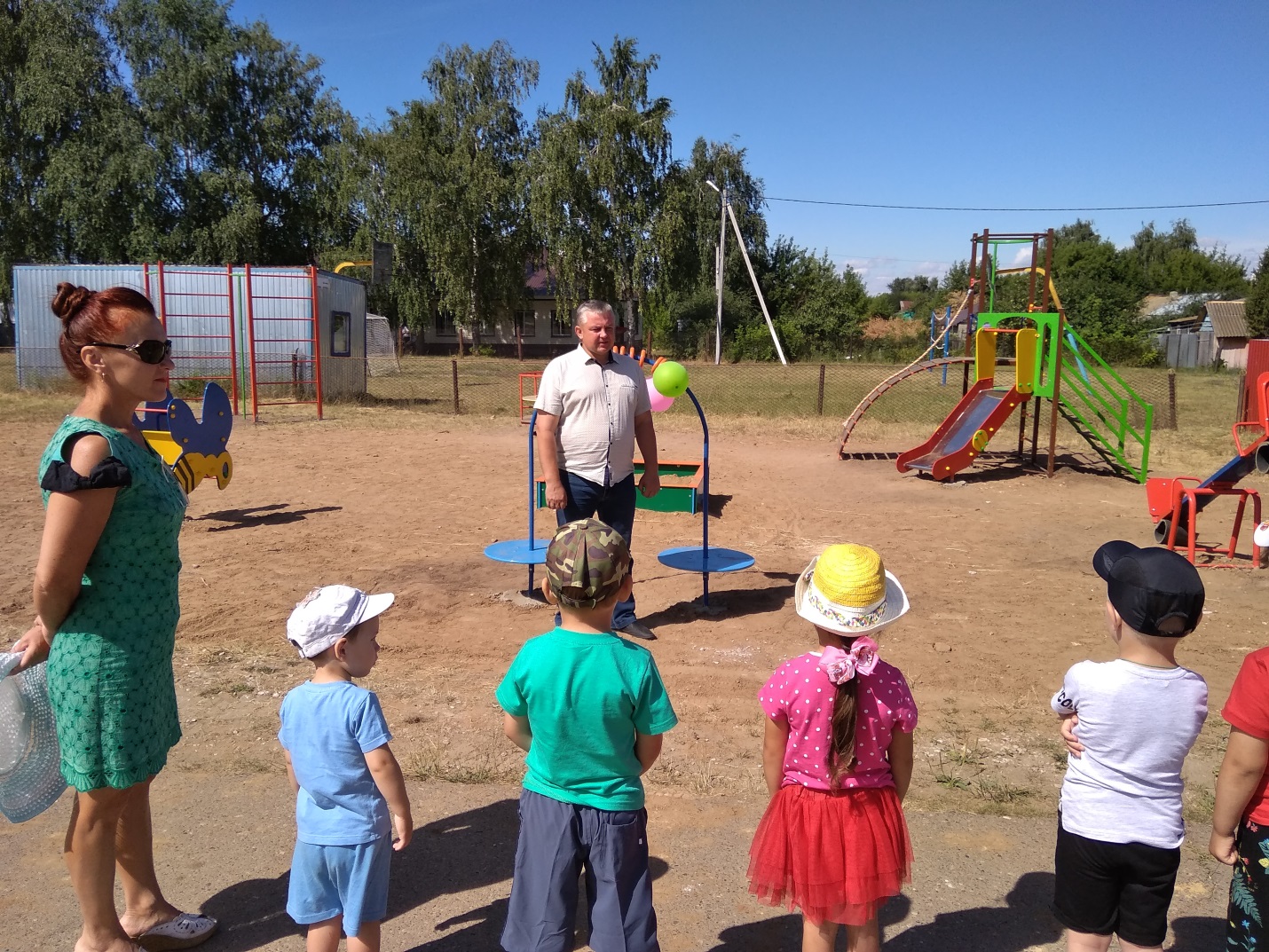 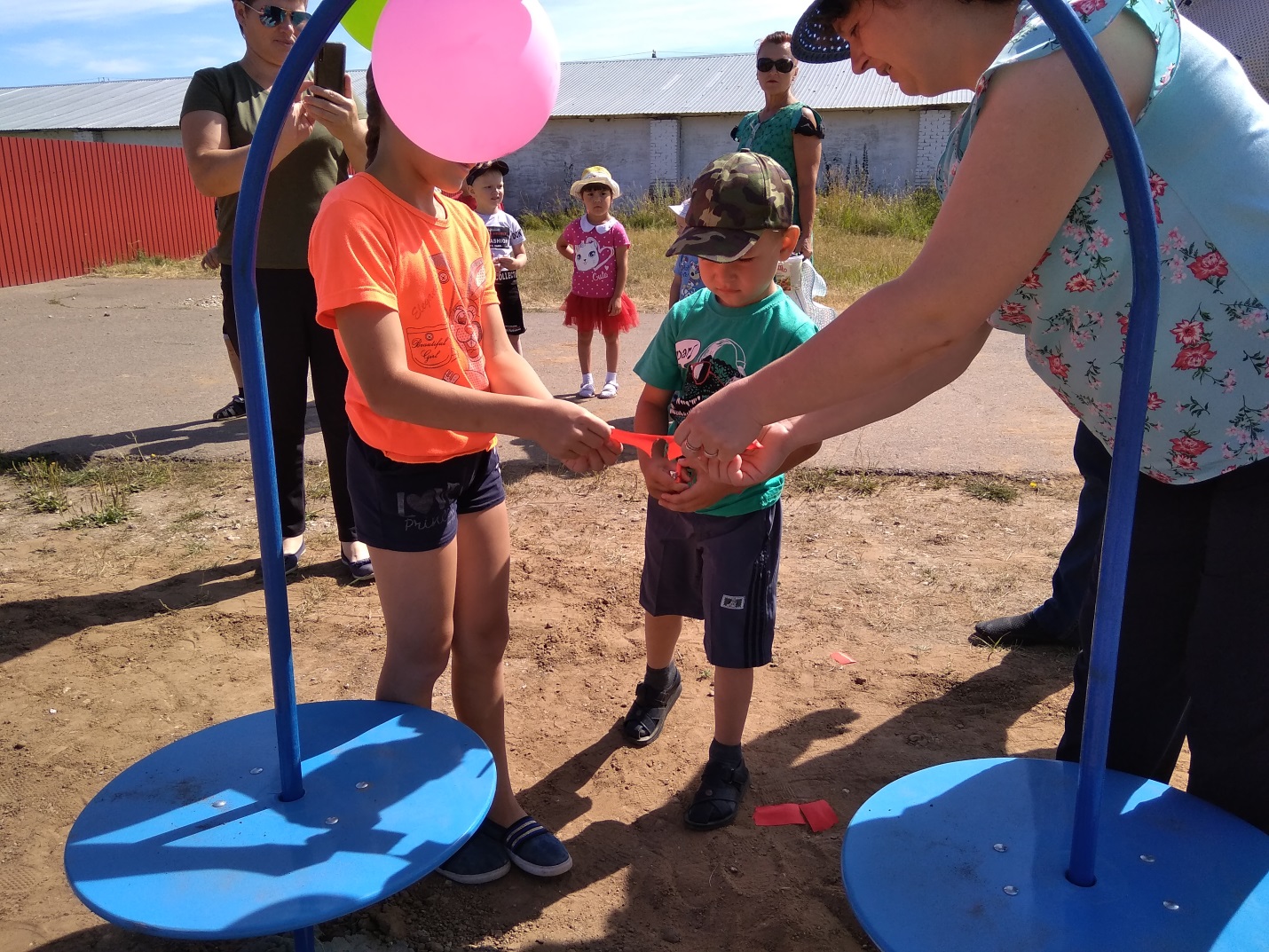 